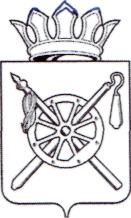 Российская ФедерацияРостовская областьМуниципальное образование «Октябрьский район»Администрация  Октябрьского  районаПОСТАНОВЛЕНИЕ23.01.2015                                   №  34        	                      р.п.  КаменоломниВ соответствии с Федеральным законом от 29.12.2012 № 273-ФЗ "Об образовании в Российской Федерации", Федеральным законом от 27.07.2010                  № 210-ФЗ «Об организации предоставления государственных и муниципальных услуг», распоряжением Правительства Российской Федерации от 17.12.2009 № 1993-р «Об утверждении сводного перечня первоочередных государственных и муниципальных услуг, предоставляемых в электронном виде», руководствуясь частью 8 статьи 51 Устава муниципального образования «Октябрьский район»,ПОСТАНОВЛЯЮ:1. Внести в постановление Администрации Октябрьского района от 28.10.2013 № 976 "Об утверждении административного регламента отдела образования Администрации Октябрьского района по предоставлению муниципальной услуги «Прием заявлений, постановка на учет и зачисление детей в образовательные учреждения, реализующие основную образовательную программу дошкольного образования (детские сады)» следующие изменения:1.1. По тексту вышеуказанного постановления слова «образовательные учреждения»,  «муниципальных учреждений» и «образовательное учреждение» в соответствующем падеже заменить на слова «образовательные организации»,  «муниципальные организации», «образовательная организация».2. Настоящее постановления вступает в силу с момента его официального опубликования и подлежит размещению на официальном сайте Администрации Октябрьского района.        ГлаваОктябрьского района                                                                            Е.П. Луганцев  О внесении изменений в постановление Администрации Октябрьского района от 28.10.2013 № 976